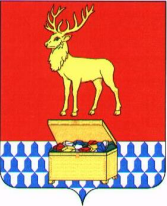 АДМИНИСТРАЦИЯ КАЛАРСКОГО МУНИЦИПАЛЬНОГО ОКРУГА ЗАБАЙКАЛЬСКОГО КРАЯПОСТАНОВЛЕНИЕ23 декабря 2022 года							№ 774с. ЧараОб утверждении Программы профилактики причинения вреда (ущерба) охраняемым законом ценностям при осуществлении муниципального земельного контроля на 2023 годВ соответствии с Федеральным законом от 31 июля 2020 года № 248-ФЗ «О государственном контроле (надзоре) и муниципальном контроле в Российской Федерации», Постановлением Правительства Российской Федерации от 25 июня 2021 года № 990 «Об утверждении Правил разработки и утверждения контрольными (надзорными) органами программы профилактики рисков причинения вреда (ущерба) охраняемым законом ценностям», руководствуясь статьей 32 Устава Каларского муниципального округа Забайкальского края, администрация Каларского муниципального округа Забайкальского края  постановляет:Утвердить прилагаемую Программу профилактики рисков причинения вреда охраняемым законом ценностям при осуществлении муниципального земельного контроля на 2023 год. Настоящее постановление вступает в силу на следующий день после дня его официального опубликования (обнародования) на официальном сайте Каларского муниципального округа Забайкальского края.и.о.главы Каларского муниципальногоокруга Забайкальского края 					                  	Н.М. КорбутУТВЕРЖДЕНАпостановлением администрации Каларского муниципального округа Забайкальского краяот 23.12.2022 года № 774Программа профилактики рисков причинения вреда (ущерба) охраняемым законом ценностям при осуществлении муниципального земельного контроля на территории Каларского муниципального округа Забайкальского края  на 2023 годРаздел I. Анализ текущего состояния осуществления вида контроля, описание текущего уровня развития профилактической деятельности контрольного органа, характеристика проблем, на решение которых направлена программа профилактики1. Общие положения1.1. Настоящая программа разработана в соответствии со статьей 44 Федерального закона от 31 июля 2021 года № 248-ФЗ «О государственном контроле (надзоре) и муниципальном контроле в Российской Федерации» (далее – Закон № 248-ФЗ), постановлением Правительства Российской Федерации от 25 июня 2021 года № 990 «Об утверждении Правил разработки и утверждения контрольными (надзорными) органами программы профилактики рисков причинения вреда (ущерба) охраняемым законом ценностям»,  и предусматривает комплекс мероприятий по профилактике рисков причинения вреда (ущерба) охраняемым законом ценностям при осуществлении муниципального земельного контроля на территории Каларского муниципального округа Забайкальского края (далее - муниципальный земельный контроль).1.2. В соответствии с положением о муниципальном земельном контроле на территории Каларского муниципального округа Забайкальского края, утвержденным решением Совета Каларского муниципального округа Забайкальского края от 29 ноября 2021 года № 153 уполномоченным органом по осуществлению муниципального земельного контроля на территории Каларского муниципального округа Забайкальского края является отдел имущественных и земельных отношений (далее по тексту – Отдел).2. Анализ текущего состояния осуществления вида контроля2.1. Обязательные требования, оценка которых является предметом муниципального земельного контроля, установлены Земельным кодексом Российской Федерации.При осуществлении муниципального земельного контроля,  Отдел осуществляет контроль за соблюдением:а) обязательных требований о недопущении самовольного занятия земельных участков, в том числе использования земельных участков лицом, не имеющим предусмотренных законодательством прав на них;б) обязательных требований об использовании земельных участков по целевому назначению в соответствии с их принадлежностью к той или иной категории земель и (или) разрешенным использованием;в) обязательных требований, связанных с обязательным использованием земельных участков, предназначенных для жилищного или иного строительства, садоводства, огородничества и личного подсобного хозяйства, в указанных целях в течение установленного срока;г) обязательных требований, связанных с обязанностью по приведению земельных участков в состояние, пригодное для использования по целевому назначению;д) исполнения предписаний об устранении нарушений обязательных требований, выданных должностными лицами, уполномоченными осуществлять муниципальный земельный контроль, в пределах их компетенции.2.2. Объектами муниципального земельного контроля являются земля как природный объект и природный ресурс, земельные участки, части земельных участков, расположенные на территории Каларского муниципального округа Забайкальского края к которым Земельным кодексом Российской Федерации предъявляются обязательные требования.2.3. Подконтрольными субъектами в рамках муниципального земельного контроля являются граждане, в том числе осуществляющие деятельность в качестве индивидуальных предпринимателей, организации, в том числе коммерческие и некоммерческие организации любых форм собственности и организационно-правовых форм, органы государственной власти и органы местного самоуправления, являющиеся правообладателями и (или) пользователями объектов муниципального земельного контроля.2.4. Штатная численность должностных лиц Отдела, уполномоченных осуществлять муниципальный земельный контроль, в 2022 года составляла 1 единицу.2.5.  Муниципальный земельный контроль в 2022 году не осуществлялся в виде внеплановых проверок. Проверки соблюдения земельного законодательства в отношении юридических лиц не проводились.3. Характеристика проблем, на решение которых направлена программа профилактики3.1. Основными проблемами, на решение которых направлена настоящая программа, являются:- низкий уровень знания подконтрольными субъектами требований, предъявляемых к ним законодательством Российской Федерации;- незнание подконтрольными субъектами о наличии нарушений в связи с не проведением кадастровых работ, отсутствием сведений о местоположении границ земельного участка и его фактической площади;- недополучением бюджетом Каларского муниципального округа Забайкальского края денежных средств от поступления земельного налога, арендных платежей за пользование земельными участками.3.2. Путь решения проблем: проведение профилактических мероприятий, направленных на повышение уровня правосознания подконтрольных субъектов, формирование ответственного отношения к исполнению своих правовых обязанностей, а также на снижение количества совершаемых нарушений.Раздел II. Цели и задачи реализации программы профилактики4.1. Основными целями программы профилактики являются:- стимулирование добросовестного соблюдения обязательных требований всеми контролируемыми субъектами;- устранение условий, причин и факторов, способных привести к нарушениям обязательных требований и (или) причинению вреда (ущерба) охраняемым законом ценностям;- создание условий для доведения обязательных требований до контролируемых субъектов, повышение информированности о способах их соблюдения.4.2. Проведение профилактических мероприятий программы профилактики направлено на решение следующих задач:- укрепление системы профилактики нарушений рисков причинения вреда (ущерба) охраняемым законом ценностям;- повышение правосознания и правовой культуры руководителей органов государственной власти, органов местного самоуправления, юридических лиц, индивидуальных предпринимателей и граждан;- оценка возможной угрозы причинения, либо причинения вреда жизни, здоровью граждан, выработка и реализация профилактических мер, способствующих ее снижению;- выявление факторов угрозы причинения, либо причинения вреда жизни, здоровью граждан, причин и условий, способствующих нарушению обязательных требований, определение способов устранения или снижения угрозы;- оценка состояния подконтрольной среды и установление зависимости видов и интенсивности профилактических мероприятий от присвоенных контролируемым лицам уровней риска.Раздел III. Перечень профилактических мероприятий, сроки (периодичность) их проведения5.1. Информирование по вопросам соблюдения обязательных требований посредством размещения соответствующих сведений на официальном сайте Каларского муниципального округа Забайкальского края в информационно-телекоммуникационной сети «Интернет» (далее – официальный сайт) в специальном разделе, посвященном контрольной деятельности (доступ к специальному разделу должен осуществляться с главной (основной) страницы официального сайта администрации), в средствах массовой информации, через личные кабинеты контролируемых лиц в государственных информационных системах (при их наличии) и в иных формах.Отдел обязан размещать и поддерживать в актуальном состоянии на официальном сайте в специальном разделе, посвященном контрольной деятельности, сведения, предусмотренные частью 3 статьи 46 Федерального закона от 31 июля 2020 года № 248-ФЗ «О государственном контроле (надзоре) и муниципальном контроле в Российской Федерации».Отдел также вправе информировать население Каларского муниципального округа Забайкальского края об обязательных требованиях, предъявляемых к объектам контроля, на собраниях и конференциях граждан.5.2. Предостережение о недопустимости нарушения обязательных требований и предложение принять меры по обеспечению соблюдения обязательных требований объявляются контролируемому лицу в случае наличия у Отдела сведений о готовящихся нарушениях обязательных требований или признаках нарушений обязательных требований и (или) в случае отсутствия подтверждения данных о том, что нарушение обязательных требований причинило вред (ущерб) охраняемым законом ценностям либо создало угрозу причинения вреда (ущерба) охраняемым законом ценностям. Предостережения объявляются (подписываются) главой (заместителем главы) Каларского муниципального округа Забайкальского края не позднее 30 дней со дня получения указанных сведений. Предостережение оформляется в письменной форме или в форме электронного документа и направляется в адрес контролируемого лица.Предостережение о недопустимости нарушения обязательных требований оформляется в соответствии с формой, утвержденной приказом Министерства экономического развития Российской Федерации от 31 марта 2021 года № 151 «О типовых формах документов, используемых контрольным (надзорным) органом». Объявляемые предостережения о недопустимости нарушения обязательных требований регистрируются в журнале учета предостережений с присвоением регистрационного номера.В случае объявления предостережения о недопустимости нарушения обязательных требований контролируемое лицо вправе подать возражение в отношении указанного предостережения. Возражение в отношении предостережения рассматривается в течение 30 дней со дня получения. В результате рассмотрения возражения контролируемому лицу в письменной форме или в форме электронного документа направляется ответ с информацией о согласии или несогласии с возражением. В случае несогласия с возражением в ответе указываются соответствующие обоснования.5.3. Консультирование контролируемых лиц осуществляется должностным лицом, уполномоченным осуществлять контроль, по телефону, посредством видео-конференц-связи, на личном приеме либо в ходе проведения профилактических мероприятий, контрольных мероприятий и не должно превышать 15 минут.Личный прием граждан проводится должностным лицом, уполномоченным осуществлять контроль. Информация о месте приема, а также об установленных для приема днях и часах размещается на официальном сайте в специальном разделе, посвященном контрольной деятельности.Консультирование осуществляется в устной или письменной форме по следующим вопросам:1) организация и осуществление земельного контроля;2) порядок осуществления контрольных мероприятий, установленных Положением о земельном контроле;3) порядок обжалования действий (бездействия) должностных лиц, уполномоченных осуществлять контроль;4) получение информации о нормативных правовых актах (их отдельных положениях), содержащих обязательные требования, оценка соблюдения которых осуществляется в рамках контрольных мероприятий.Консультирование контролируемых лиц в устной форме может осуществляться также на собраниях и конференциях граждан. Консультирование в письменной форме осуществляется должностным лицом, уполномоченным осуществлять контроль, в следующих случаях:1) контролируемым лицом представлен письменный запрос о представлении письменного ответа по вопросам консультирования;2) за время консультирования предоставить в устной форме ответ на поставленные вопросы невозможно;3) ответ на поставленные вопросы требует дополнительного запроса сведений.При осуществлении консультирования должностное лицо, уполномоченное осуществлять контроль, обязано соблюдать конфиденциальность информации, доступ к которой ограничен в соответствии с законодательством Российской Федерации.В ходе консультирования не может предоставляться информация, содержащая оценку конкретного контрольного мероприятия, решений и (или) действий должностных лиц, уполномоченных осуществлять контроль, иных участников контрольного мероприятия, а также результаты проведенных в рамках контрольного мероприятия экспертизы, испытаний.Информация, ставшая известной должностному лицу, уполномоченному осуществлять контроль, в ходе консультирования, не может использоваться в целях оценки контролируемого лица по вопросам соблюдения обязательных требований.Должностными лицами, уполномоченными осуществлять контроль, ведется журнал учета консультирований.В случае поступления в Отдел пяти и более однотипных обращений контролируемых лиц и их представителей консультирование осуществляется посредством размещения на официальном сайте в специальном разделе, посвященном контрольной деятельности, письменного разъяснения, подписанного главой (заместителем главы) Каларского муниципального округа Забайкальского края или должностным лицом, уполномоченным осуществлять контроль.5.4. Профилактический визит проводится в форме профилактической беседы по месту осуществления деятельности контролируемого лица либо путем использования видео-конференц-связи.В ходе профилактического визита контролируемое лицо информируется об обязательных требованиях, предъявляемых к его деятельности либо к принадлежащим ему объектам контроля.При проведении профилактического визита контролируемым лицам не выдаются предписания об устранении нарушений обязательных требований. Разъяснения, полученные контролируемым лицом в ходе профилактического визита, носят рекомендательный характер.Раздел IV. Показатели результативности и эффективности программы профилактики № п/пНаименование мероприятияСрок исполненияОтветственные исполнители1.Информированиепо вопросам соблюдения обязательных требованийв течение года (по мере необходимости)Отдел имущественных и земельных отношений администрации Каларского муниципального округа Забайкальского края 2.Объявление предостереженийв течении года при наличии оснований, предусмотренных статьей 49 Закона № 248-ФЗОтдел имущественных и земельных отношений администрации Каларского муниципального округа Забайкальского края 3.КонсультированиеПо мере обращения подконтрольных субъектовОтдел имущественных и земельных отношений администрации Каларского муниципального округа Забайкальского края 4.Профилактический визитв течение года (по мере необходимости)Отдел имущественных и земельных отношений администрации Каларского муниципального округа Забайкальского края № п/пНаименование показателяВеличина1.Полнота информации, размещенной на официальном сайте Каларского муниципального округа Забайкальского края  в соответствии с частью 3 статьи 46 Закона № 248-ФЗ100 %2.Удовлетворенность контролируемых субъектов и их представителями консультированием100 % от числа обратившихся3.Количество проведенных профилактических мероприятийне менее 10 мероприятий 